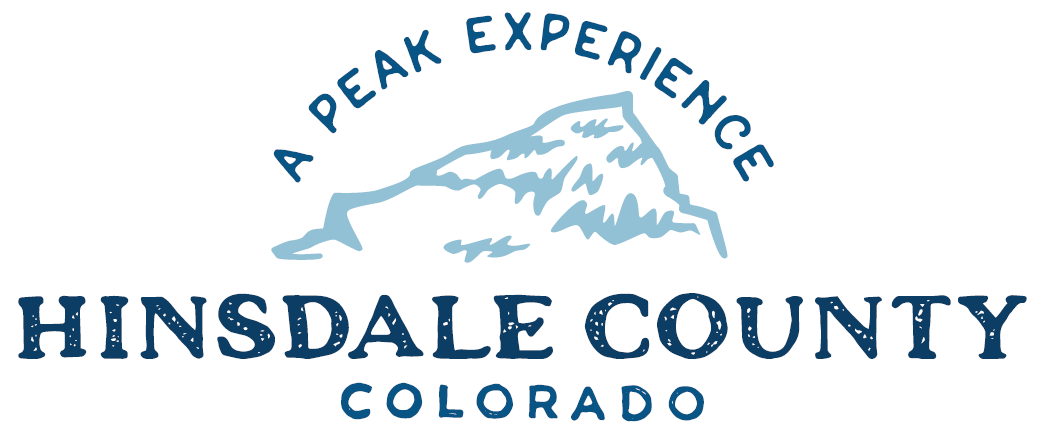 BOARD OF COUNTY COMMISSIONERS WORKSHOP & MEETINGCoursey Annex, 311 Henson Street, Lake CityWednesday, November 2, 2022 - 8 a.m.
8 AM        	OPEN DISCUSSION8:30 AM         WORKSHOP Discuss Transfer of 2012 Ford Van to Hinsdale County School DistrictDiscuss Termination of Current Agreement with Lake City Continental Divide Snowmobile ClubDiscuss Storage, Transportation, and Maintenance and Repairs Agreement with Lake City Continental Divide Snowmobile ClubDiscuss Work for Others FeesDiscuss Recreation PolicyDiscuss Personnel Policy UpdatesDiscuss Resolution to Honor and Recognize Veterans’ DayDiscuss Resolution Authorizing Assessor to Settle Abatement Petitions of $10,000 or LessDiscuss SCS Investment Properties LLC Abatement Hearing DateDiscuss Intergovernmental Agreement (IGA) for County Coalition to Participate in the Conservation Team for Rio Grande Cutthroat Trout and Rio Grande Chub and SuckerDiscuss Appointment of Amanda Hartman to West Regional Emergency Medical & Trauma Advisory Council (WRETAC)Discuss Draft Ordinance Adopting 2020 Model Traffic Code and Set Public Hearing DateDiscuss Main Street Mini-grant Project Proposal for Retrofitting Historic Lamppost for Dark SkiesDiscuss Letter of Support for Lake Fork Valley Conservancy (LFVC) Dark Sky Certification Mentor Program ProjectCLOSE COMMISSIONER WORKSHOP 	OPEN COMMISSIONERS REGULAR MEETINGPledge of Allegiance Modifications to the AgendaApproval of the AgendaApproval of the Minutes CITIZEN COMMENTS FROM THE FLOOR10 AM		REGULAR AGENDAConsider Transfer of 2012 Ford Van to Hinsdale County School DistrictConsider Termination of Current Agreement with Lake City Continental Divide Snowmobile ClubConsider Storage, Transportation, and Maintenance and Repairs Agreement with Lake City Continental Divide Snowmobile ClubConsider Resolution to Honor and Recognize Veterans’ DayConsider Resolution Authorizing Assessor to Settle Abatement Petitions of $10,000 or LessConsider IGA for County Coalition to Participate in the Conservation Team for Rio Grande Cutthroat Trout and Rio Grande Chub and SuckerConsider Appointment of Amanda Hartman to WRETACConsider Draft Ordinance Adopting 2020 Model Traffic Code and Set Public Hearing DateConsider Main Street Mini-grant Project Proposal for Retrofitting Historic Lamppost for Dark SkiesConsider Letter of Support for LFVC Dark Sky Certification Mentor Program ProjectPRESENTATION OF BILLS TO BE PAID	REPORTS:CommissionersAdministrationBuilding OfficialRoad and BridgeEMS Director Emergency Manager Sheriff ADJOURN MEETINGPM 		RE-CONVENE WORKSHOPDiscuss Broadband Project Update with Michelle Haynes and Corey Bryndal, Region 10, and Justin Davis, Visionary BroadbandRegister in advance for this meeting:https://us02web.zoom.us/meeting/register/tZIkfuiuqDsuE9XB0ZDNd4rpUnUyq4THNCZV After registering, you will receive a confirmation email containing information about joining the meeting.Times stated are approximate and the agenda may be modified as necessary at the discretion of the Board.  The next Commissioner’s meeting is a workshop and meeting scheduled for Wednesday, November 16, 2022, at the Commissioners’ Meeting Room, 311 Henson St., Lake City. The meeting will begin at 8 a.m.   Two or more Hinsdale County Commissioners may attend the Town of Lake City Board of Trustees Meeting on Wednesday, November 2, 2022, at 6 p.m.